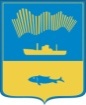 АДМИНИСТРАЦИЯ ГОРОДА МУРМАНСКАКОМИТЕТ ПО ОБРАЗОВАНИЮПРИКАЗ21.01.2020                                                                                                          № 82О закреплении муниципальных бюджетных общеобразовательных учреждений, реализующих образовательные программы общего образования, за конкретными территориями города Мурманска в 2020 году В соответствии с Федеральным законом от 29.12.2012 № 273-ФЗ «Об образовании в Российской Федерации», Порядком приема граждан на обучение по образовательным программам начального общего, основного общего и среднего общего образования, утвержденным приказом Министерства образования и науки Российской Федерации от 22.01.2014 
№ 32, в целях организации предоставления общедоступного и бесплатного начального общего и основного общего образования по основным общеобразовательным программам в муниципальных образовательных учреждениях за исключением организации индивидуального отбора при приеме либо переводе учащихся для получения основного общего образования с углубленным изучением отдельных учебных предметов 
п р и к а з ы в а ю:     1. Утвердить прилагаемый список муниципальных бюджетных общеобразовательных учреждений, реализующих образовательные программы общего образования, закрепленных за конкретными территориями города Мурманска в 2020 году.       Руководителям муниципальных бюджетных общеобразовательных учреждений, реализующих образовательные программы начального общего и основного общего образования:Обеспечить прием детей, проживающих на закрепленной за образовательным учреждением территории, с учетом интересов граждан, имеющих право на первоочередное предоставление места.Принять меры к своевременному размещению и регулярному обновлению на официальных сайтах образовательных учреждений  информации о количестве классов и свободных мест в них.  Муниципальному бюджетному учреждению дополнительного профессионального образования города Мурманска «Городской информационно-методический центр работников образования» (Демьянченко Н.А.) разместить настоящий приказ на образовательном портале города Мурманска.Начальнику отдела общего образования Корневой С.А. обеспечить своевременное направление текста настоящего приказа в редакцию газеты «Вечерний Мурманск» для опубликования.Признать утратившими силу приказ комитета по образованию администрации города Мурманска от 21.01.2019 № 82 «О закреплении муниципальных бюджетных общеобразовательных учреждений, реализующих образовательные программы общего образования, за конкретными территориями города Мурманска в 2019 году». Контроль исполнения настоящего приказа оставляю за собой.Утвержденприказом комитета по образованиюадминистрации города Мурманскаот 21.01.2020  № 82Список муниципальных бюджетных общеобразовательных учреждений, реализующих образовательные программы общего образования, закрепленных за конкретными территориямигорода Мурманска в 2020 годуГимназия № 1ул. Старостина, 1, 3, 5, 7, 11/1,2, 13/1,2Гимназия № 2ул. Воровского, 11, 13, 15, 16, 17, 18, 19, 20, 21, 4/22ул. Капитана Егорова, 13, 17, 19ул. Коммуны, 16/14, 18, 20пр. Ленина, 51, 53, 55, 60, 61, 62, 68, 70ул. Пушкинская, все домаГимназия № 3ул. Володарского, 1, 2а, 2б, 2/12ул. Коминтерна, 16, 17, 18, 20, 22, 24ул. Октябрьская, 21, 23, 25, 27, 29ул. Привокзальная, 2, 4, 6, 8, 10, 14, 16, 18, 20, 22, 24Гимназия № 5ул. Карла Маркса, 7, 7а, 9, 11ул. Коминтерна, 15пр. Ленина, 77, 79ул. Софьи Перовской, 11, 11а, 6, 8, 10, 13, 14, 16, 18, 19, 21, 23/19, 27ул. Капитана Буркова, 32/1Гимназия № 6ул. Беринга, 14пр. Кольский, 136/1,2,3,4,5, 138/1,2, 140/1,2,3,4,5,6, 142Гимназия № 7ул. Зои Космодемьянской, все дома*ул. Кооперативная, все домапр. Кольский, 31, 33, 39, 41, 43, 45, 47, 49, 61-69 (нечетные), 58-108 (четные), 128ул. Морская, 1, 3, 5, 7, 11проезд Молодежный, 3-11, 13, 16ул. Олега Кошевого, все домаул. Огни Мурманска, все дома ул. Полярный Круг, все домаГимназия № 8ул. Гвардейская, 1, 1/15, 2, 3, 4, 6, 7, 8, 9, 10, 11, 12, 12/1,2,3, 13, 15, 17, 19ул. Академика Книповича,  25, 27, 29, 33/1,2, 35/1,3, 37, 39, 39/1,2,3, 41, 43, 45, 47,  49/1,2,3,4, 51, 53, 55, 59, 61/1,2,3, 63, 65, 67ул. Полярные Зори,  8, 10, 12, 14, 16, 17/2,3,4, 18 ул. Радищева, 7, 9, 11, 13, 15Гимназия № 9 ул. Свердлова, 68, 70, 72, 82проезд Михаила Ивченко, 6, 17, 19Речной проезд, 7 Гимназия № 10пр. Кольский, 144-148 (четные)Мурманский академический лицейул. Александрова, 16, 18проезд Ивана Халатина, 16Мурманский международный лицейпроезд Ледокольный, 1, 3, 5, 7, 9 Лицей № 2ул. Дзержинского, 2, 3, 6, 8 Театральный бульвар, все домаул. Полярной Правды, 2, 2а, 4, 6, 8ул. Капитана Буркова, 7, 10, 11, 13ул. Профессора Сомова, все дома СОШ № 3 – жилой район Росляковоул. Заводская, все домаул. Зелёная, все домаул. Североморское шоссе, все домаул. Советская, все домаул. Приморская, все домаул. Школьная, все домаСОШ № 4 –  жилой район Росляковоул. Молодёжная, все домаул. Мохнаткина Пахта, все дома СОШ № 5ул. Аскольдовцев, 22, 26/1,2,3, 30/1,2 ул. Александрова, 26, 28, 30/1,2,3, 34/1,2, 36, 38, 40ул. Маяковского, 1, 3, 21, 23, 25, 27ул. Саши Ковалёва, 10, 14, 20ул. Чумбарова-Лучинского, 32/1,2,3,  40/1,2,3,  46/1,2, 48, 48/1, 50СОШ № 11ул. Магомета Гаджиева, 2/47, 4, 5, 6, 7, 8, 9, 11, 12, 13, 14, 16пр. Героев-североморцев, 49, 51, 53, 55, 57, 59, 61/21, 69, 75ул. Свердлова, 54, 56, 58, 66, 74ул. Алексея Хлобыстова, 23, 25, 27, 28/1,2, 29, 30, 31, 32, 33, 35, 37, 39СОШ № 13ул. Беринга, 1 - 13, 15, 17, 20, 22, 24, 26, 28пр. Кольский, 119,150, 152, 154, 156, 160,162, 164, 166, 168, 170, 172, 174/1,2,3,4,5, 176/1,2,3проезд Ледокольный, 11, 15, 17, 19, 21, 25, 27,29, 31 ул. Шевченко, все дома*переулок Якорный, все домаООШ № 16Абрам-мыс, все домаДровяное, все домаСОШ № 18ул. Аскольдовцев, 23, 25, 25/1,2,3,4, 27, 29, 31, 33, 35, 35/1, 37, 41, 43, 45, 47, 47а пр. Героев-североморцев, 30, 32, 34, 40, 42, 44, 46, 48, 50, 52, 54, 56, 58ул. Инженерная, все домаул. Калинина – все домаул. Кирпичная – все домаул. Шестой Комсомольской Батареи, 9, 17, 19ул. Мурманская, все домаул. Вице-адмирала Николаева, все домаул. Александра Невского, 80, 82, 87, 88, 90, 91, 92, 94, 95, 96, 97/60, 98ул. Садовая, 1, 9ул. Успенского, 4, 6, 11ул. Чумбарова-Лучинского, 5, 7, 9, 11, 13, 15, 17, 19, 21, 23, 25, 27, 29, 33СОШ № 20ул. Баумана, 35 - 65 (нечетные), 24 – 36 (четные)ул. Бондарная, все домапр. Кольский, 131 - 173 (нечетные)ул. Первомайская, все домаул. Фадеев Ручей, все домаул. Генерала Щербакова, 2 - 34 (четные)СОШ № 21ул. Героев Рыбачьего, 55 – 75 (нечетные)ул. Крупской, 2-24, 30-54, 60 -64, 68 (четные)СОШ № 22Проезд Михаила Бабикова, 1 - 5ул. Капитана Копытова, 4 - 44пр. Кольский, 218-228 (четные)СОШ № 23пр. Кольский, 2, 3, 5/11,2, 6, 7, 8, 9, 10, 11, 13/1,2, 17, 19, 21, 20 – 46 (четные)ул. Ломоносова, 1/13, 2, 3, 5, 6, 7/1,2, 8, 9/1,2, 10, 10/2,3, 12, 13, 14, 15, 17/1,2, 19, 21/10проезд Лыжный, 6 ул. Капитана Пономарёва, 1/16, 3, 5, 9/1,2,3,4,5, 11, 12, 14ООШ № 26ул. Юрия Гагарина, 1, 1а, 3, 4, 5, 6, 8, 9/2,3,4,5, 13, 15пр. Героев-североморцев, 3/1, 5/1,2,3, 7/1,2, 9/1,2, 11/1,2, 13, 15/1,2, 17/2, 19, 21, 23/2, 25, 27, 29, 31ул. Павлика Морозова, 1/7, 2/11, 4а, 5/2,3 ул. Свердлова, 2/1,2,3,4,5,6, 4/1,2, 6/1,3, 8/1,2,3,4,5,6, 10/1,2,3,4, 12/1,2,3,4, 14/1,3, 16/9СОШ № 27ул. Баумана, 2, 4, 5, 6, 10, 12, 14, 16, 20, 23, 25, 27, 29ул. Бочкова, 2, 3, 5, 8, 13, 17ул. Достоевского, все домапр. Кольский, 91-97, 101-117 (нечетные) СОШ № 28ул. Гвардейская, 22, 23, 24   ул. Гоголя, 17переулок Дальний, все домапр. Кирова, 53, 53а, 54, 56, 58, 60, 62, 62аул. Куйбышева, все домаул. Пархоменко, все домаул. Академика Павлова, все дома ул. Полухина, все домаул. Радищева, 12, 12а, 14 корп.1, 16, 18, 19, 21, 22, 23, 35/8, 36/10, 37/7, 39, 
41 - 63, 65/4, 66, 67/3, 68, 70, 72/6, 74/5проезд Рылеева, все домаул. Серафимовича, все дома ул. Генерала Фролова, все домаул. Фурманова, все домаул. Чехова, все домаул. Чапаева, все домаул. Шолохова, все домаСОШ № 31ул. Героев Рыбачьего, 36-56 (четные)ул. Шабалина, 1-7, 9, 15-19, 21-32, 34-63ул. Южная, все домаул. Солнечная, все дома СОШ № 33Проезд Михаила Бабикова, 6 - 16ул. Капитана Копытова, 47-50ул. Героев Рыбачьего, 35/1, 35/2, 35/3, 37, 41-47 (нечетные)ул. Крупской, 1-35 (нечетные)СОШ № 34ул. Большая Ручьевая, все домаул. Боровая, все домаул. Володарского, 3, 4, 7, 10, 12, 13, 14, 14апереулок Водопроводный, все домаул. Загородная, все домаул. Карла Либкнехта, все домаул. Карла Маркса, 4, 6/1, 8/2проспект Ленина, 81, 83, 84, 85, 86, 87, 88, 92, 94, 95, 96, 98, 100, 101, 102ул. Ленинградская, 24, 29/5ул. Малая Ручьевая, все домаул. Октябрьская, 1, 3, 6, 8, 9, 10, 12, 14, 16, 17, 18, 20-36(чётные), 40, 42ул. Папанина, 12, 14, 16, 20, 21, 22, 23, 24, 26, 28, 30, 34/25ул. Пищевиков, все домаул. Профсоюзов, 1проезд Рыбный, все дома переулок Терский, все домапроезд Флотский, все домаул. Челюскинцев, 7, 9, 11, 13, 17/24, 18/20, 19, 19б, 20, 21, 21а, 21б, 21в, 23, 25, 29, 30а, 31, 32, 33, 34, 35, 37СОШ № 36ул. Воровского, 2ул. Капитана Егорова, 4пр. Ленина, 63, 65, 67, 72, 74, 76, 78, 80 ул. Комсомольская, 3, 3а, 3б, 6 ул. Самойловой, 1, 3, 4, 5, 6, 8, 9, 12, 14, 16, 18, 20ул. Шмидта, 21, 29/2, 31, 31/1, 33а, 35, 37, 39/1, 45, 47ул. Коминтерна, 9, 9/1, 11/2ул. Профсоюзов, 17/12, 18а, 18б, 22, 24ООШ № 37ул. Горького все домаул. Алексея Генералова, все дома ул. Гвардейская, 9аул. Декабристов, все домаул. Генерала Журбы, все домаул. Заводская, все домаул. Заречная, все домаул. Зелёная, все домаул. Котовского, все домаул. Колхозная, все домапр. Кирова, 15, 17, 19/24, 20, 20а, 22, 23/1,2, 24, 24б, 25, 26, 28, 28в, 30, 31, 31а, 33, 34/26, 35, 37, 39, 38, 40, 41, 42, 43, 45, 47, 49пр. Ленина, 1, 6, 7, 9, 13, 15, 17, 18, 19, 20, 21, 22, 23, 24, 25, 26, 29, 31, 39, 41, 43, 45, 40-50 (четные)ул. Марата, все домаул. Новосельская, все домаул. Полярные Зори, 2, 3, 4, 5, 6, 7, 9, 11, 13 ул. Полевая, все домаул. Песочная, все домаул. Печенгская, все домаул. Подгорная, все домаул. Пригородная, все домаул. Полярной Дивизии, 3, 7, 9переулок Русанова, все домаул. Советская, все домаул. Спортивная,  7/6ул. Фестивальная, все домаул. Фрунзе, все домаул. Халтурина, все дома ул. Шмидта, 1/1,2,3, 2, 3, 4, 5, 6, 8, 9, 11, 13, 15, 17СОШ № 38переулок Арктический, все домапроезд Брянский, все домаул. Семёна Дежнёва, все домапроезд Профессора Жуковского, все домаул. Адмирала флота Лобова, 30, 32, 33/2, 34, 35, 36, 37, 39/13, 42, 43/1, 2, 3, 43, 44, 45, 46, 47, 47а, 48, 49/17, 50, 55, 56, 57, 58, 60, 62ул. Набережная, все домаул. Нахимова, все домаул. Нижняя Роста, все домаул. Ростинская, все домаул. Ивана Сивко, все домаул. Сафонова, 17, 19, 20/2, 21, 22/33, 24/26, 26, 28, 28а, 30, 31, 32, 32/19, 39, 43, 45, 47СОШ № 41ул. Гончарова, 4, 5, 6, 7, 8, 9, 10, 11, 12, 13, 15, 16, 20пр. Героев-североморцев, 62, 65, 66/19, 67, 70, 72, 71, 73, 76/1,2, 77,78/1,2, 79, 81,83/1проезд Михаила Ивченко, 3, 5, 7, 8, 9ул. Алексея Хлобыстова, 3, 5, 7, 9, 11, 13, 14/1,2,3, 15, 16/3, 17, 18, 20/1,2, 16/2, 16/3 ул. Адмирала флота Лобова, 1, 3, 5, 9, 9/2, 3, 5, 11, 11/2, 3, 4, 5, 6, 7, 19ул. Александра Невского, 69, 71, 73, 75, 79, 83, 89СОШ № 42ул. Героев Рыбачьего, 3-6, 9-13, 17-23, 26 - 34пр. Кольский, 198-212СОШ № 43ул. Карла Маркса, 45, 45а, 47, 49, 49а, 51, 53, 55, 57, 59, 61ул. Академика Книповича, 19, 20, 21, 21/2, 22, 24, 34, 38, 40, 42, 44, 52ул. Новое Плато, 1 – 14, 16, 18 - 22ул. Полярные Зори, 19, 20, 21-43 (нечетные),ул. Планерная, 3ул. Сполохи, 3, 5, 7, 8ул. Трудовых Резервов, 5, 6, 8, 9, 11, 13проезд Капитана Тарана, все домаул. Капитана Буркова, 15, 17, 19, 20, 21, 23СОШ № 44ул. Анатолия Бредова, 2, 5, 7, 9, 11, 12, 13, 14, 17, 19, 20, 21ул. Юрия Гагарина, 18, 19, 20, 22, 24, 25, 25/2, 27, 29, 31, 33, 35, 37, 39, 41, 45, 47/1,2, 49пр. Героев-североморцев, 35, 37, 39, 43проезд Владимира Капустина, 2, 3, 4, 5, 17, 19, 21ул. Виктора Миронова, 1, 3, 4, 6, 8, 10, 12, 13, 14, 16/32ул. Подстаницкого, 2, 4, 6, 10, 12, 14, 16, 18, 20, 20аул. Свердлова, 24, 26, 26/2, 28, 30, 30/2, 40/1,2,3,4,5, 42/1,2,3, 44/1,2,3, 46а, 48, 50СОШ № 45ул. Аскольдовцев, 3, 5, 7, 11, 12, 13, 15, 16, 17, 18, 19, 20, 24, 32, 34, 36, 38ул. Александрова, 2, 4/1, 6, 8, 10, 12, 14, 20, 22, 24/1пр. Героев-североморцев, 12, 22, 24, 26, 28ул. Шестой Комсомольской Батареи , 45, 47, 53проезд Ивана Халатина, 2, 4, 8, 10, 11, 11а, 12, 13, 14, 15, 19, 20, 21, 23, 25ул. Чумбарова-Лучинского, 6, 8, 10, 12, 14, 16, 18, 20, 24СОШ № 49ул. Капитана Маклакова, 31, 32, 33, 34, 35, 36, 37, 38, 46-52 (четные), 47, 49, 51ул. Мира, все домаул. Скальная, все домаул. Старостина, 30, 32, 34, 36, 38, 40, 41, 45, 49, 53, 57, 59/1, 59/2, 61/1, 61/2, 63, 65, 67, 69, 71, 75, 77, 79, 81-87 (нечетные),  93-99 (нечетные) проезд Сосновый, все домаСОШ № 50ул. Каменная, 2/1,2,3 ул. Капитана Орликовой, все домаСОШ № 53ул. Карла Маркса, 14, 16, 23/51, 25, 30 – 44 (четные), 48,  35 – 53 (нечетные)ул. Капитана Маклакова, 41, 42, 43, 44, 45 ул. Папанина, 5, 7, 9ул. Полярные Зори, 45, 46, 47, 48, 49/2,3,4,5,6, 50, 52, 58ул. Старостина, 2, 4, 6, 8, 10, 15-39 (нечетные) проезд Северный, 1, 3, 2, 4, 6, 7, 8проезд Связи, 1-10, 12, 14, 16, 18, 19, 20, 22, 24, 26, 28ул. Трудовых Резервов, 6, 8ул. Софьи Перовской, 31/11, 37, 39, 43, 43/1ул. Капитана Буркова, 25, 27, 29, 33 – 49 (нечетные)СОШ № 56Верхне-Ростинское шоссе, все дома ул. Кильдинская, все домаул. Папанина,  27ул. Георгия Седова, все домапроезд Северный, 10 -18 и далееул. Челюскинцев, 27, 32, 34СОШ № 57ул. Адмирала флота Лобова, 24, 26, 27/1,2,3, 28, 31/1,2, 33/2ул. Полины Осипенко, 2, 4, 6, 8, 8а, 10, 14ул. Сафонова, 5, 7, 9, 10, 12, 14ул. Ушакова, 1, 3, 4, 8, 5/1,2, 7/1,2, 11, 13, 12, 14, 16/20, 18ООШ № 58ул. Капитана Маклакова, 1– 30 проезд Связи, 13Прогимназия № 40ул. Академика Книповича, 7, 9а, 15ул. Полярные Зори, 24, 28, 28/13, 30, 32, 34, 38, 40, 42Прогимназия № 51пр. Героев-североморцев, 78/3, 78/4ул. Адмирала флота Лобова, 9/4ул. Алексея Хлобыстова, 14/4Прогимназия № 61ул. Туристов, все домаПредседатель комитетаВ.Г. Андрианов